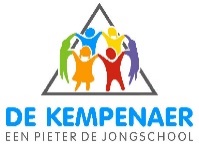 Sinds 2013 is de Wet verplichte meldcode huiselijk geweld en kindermishandeling van kracht. Die wet houdt in dat alle organisaties die werken met kinderen en volwassenen een meldcode moeten hebben en medewerkers in staat moeten stellen daarmee te werken. Het doel van de meldcode is professionals te helpen eerder en beter te handelen als zij vermoeden dat een gezinslid thuis, mishandeld, verwaarloosd of seksueel misbruikt wordt.De overheid heeft het basismodel huiselijk geweld en kindermishandeling ( HGKM) opgesteld en wij (de school) heeft dit vertaald naar onze eigen praktijk. De meldcode is geen meldplicht, maar professionals hebben wel het recht om te melden bij Veilig Thuis. Ook als gezinsleden geen toestemming geven. Professionals mogen informatie geven als Veilig Thuis daar vanwege een onderzoek om vraagt. Bij twijfel over de ernst van het geweld of de verwaarlozing en daarmee de veiligheid van het kind altijd direct Veilig Thuis  raadplegen, dit kan zonder de naam van de leerling te vermelden. (0800-2000 )Intern begeleider: Iris van der HorstVertrouwenspersoon: Marianne HeezenHieronder beschrijven wij de vijf stappen die gezet worden bij een vermoeden van HGKM.Meldcode kindermishandeling en huiselijk geweld                                                                                                     Pieter de Jong school locatie Kempenaersingel. StapWat?Wie?Hoe?Stap 1In kaart brengen van de signalenLeerkracht en intern begeleiderDe leerkracht informeert de intern begeleider altijd direct wanneer er een vermoeden van kindermishandeling of huiselijk geweld is. De leerkracht legt in het dossier objectief en feitelijk vast alles wat er rond de leerling gebeurt.Denk aan:datumsignalen van mishandeling of verwaarlozinguitspraken die het kind of de ouders doenuitspraken die andere kinderen of volwassenen over de thuissituatie van het kind doenverslagen van gesprekken met het kind of de oudersStap 2Collegiale consultatieLeerkracht intern begeleider en wijkcoach of zorgteamDe leerkracht en de intern begeleider bespreken de signalen met de wijkcoach of het zorgteam. Wanneer de ouders nog niet op de hoogte zijn van de zorgen, wordt het kind anoniem besproken.Stap 3Gesprek met de leerling en/of de oudersLeerkracht, intern begeleider en directieWanneer het vermoeden bestaat dat de leerling in gevaar komt als het gesprek met de ouders of de leerling plaatsvindt, wordt stap 3 overgeslagen.Gesprek met de leerling:
De leerkracht en de intern begeleider schatten in of de leerling in staat is een gesprek met de leerkracht of de intern begeleider aan te gaan. De leerkracht of de intern begeleider gaat een open gesprek aan met de leerling. Omdat leerlingen op een basisschool nog jong zijn worden de vermoedens van kindermishandeling of huiselijk geweld worden niet als zodanig naar de leerling benoemd, tenzij de leerling dit zelf in een eerder stadium aan iemand van de school verteld heeft. Gesprek met de ouders:
Het is belangrijk dat het contact tussen de ouders en de leerkracht in stand blijft. Bij het gesprek is in ieder geval de directeur, vertrouwenspersoon of de intern begeleider bij aanwezig. Per casus wordt bekeken of de leerkracht wel of niet bij het gesprek aanwezig is.Onderstaande punten komen in het gesprek aan bod:het doel van het gesprekDe signalen die in het dossier genoteerd zijnNodig ouders uit te reageren op wat er gezegd is.Bespreek met ouders hoe je de signalen en de reactie interpreteert.Maak vervolgafspraken.
Wanneer door het gesprek het vermoeden van kindermishandeling of huiselijk geweld wordt weggenomen, worden de volgende stappen van het stappenplan niet meer gezet.Stap 4Wegen van huiselijk geweld/ kinder-mishandelingLeerkracht intern begeleideren directieDe leerkracht en de intern begeleider bepalen op basis van alle informatie hoe groot het risico op kindermishandeling of huiselijk geweld is. Zij bespreken hun bevindingen met de directie.Heb ik op basis van stap 1-3een vermoeden van HG of KM?Heb ik een vermoeden van acute of structurele onveiligheid?Stap 5Neem twee beslissingen:Intern begeleider en directie.Is melden bij Veilig Thuis noodzakelijk?Is hulpverlening/ organiseren van hulp (ook )mogelijk?
Wanneer het vermoeden van kindermishandeling of huiselijk geweld zeer sterk aanwezig of bevestigd is, doet de school een melding bij het Veilig Thuis. De intern begeleider neemt contact op met het Veilig Thuis.In een enkel geval wordt er geen melding gedaan.Er wordt geen melding gedaan wanneer de ouders hulpverlening toelaten en de school contact mag onderhouden met de hulpverlening. In dit geval blijft de leerkracht het dossier bijhouden zodat een verslechtering van de thuissituatie meteen opgemerkt wordt en er alsnog een melding gedaan kan worden.

NB de school doet een melding van kindermishandeling niet anoniem en stelt de ouders van de leerling in een persoonlijk gesprek (directie en intern begeleider) op de hoogte van de melding.Stap 5Is melden bij Veilig Thuis noodzakelijk?Is hulpverlening/ organiseren van hulp (ook )mogelijk?
Wanneer het vermoeden van kindermishandeling of huiselijk geweld zeer sterk aanwezig of bevestigd is, doet de school een melding bij het Veilig Thuis. De intern begeleider neemt contact op met het Veilig Thuis.In een enkel geval wordt er geen melding gedaan.Er wordt geen melding gedaan wanneer de ouders hulpverlening toelaten en de school contact mag onderhouden met de hulpverlening. In dit geval blijft de leerkracht het dossier bijhouden zodat een verslechtering van de thuissituatie meteen opgemerkt wordt en er alsnog een melding gedaan kan worden.

NB de school doet een melding van kindermishandeling niet anoniem en stelt de ouders van de leerling in een persoonlijk gesprek (directie en intern begeleider) op de hoogte van de melding.